Recorta y juega a las parejas  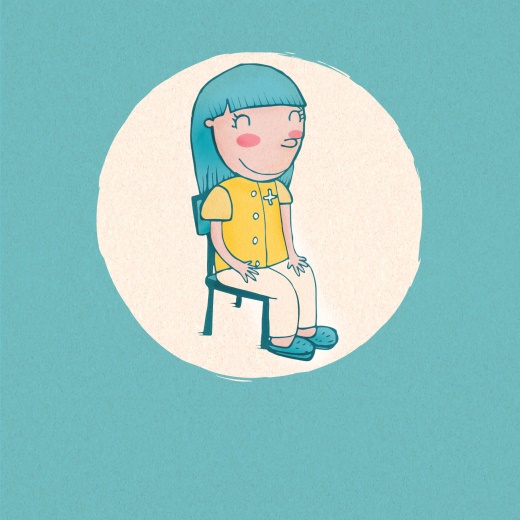 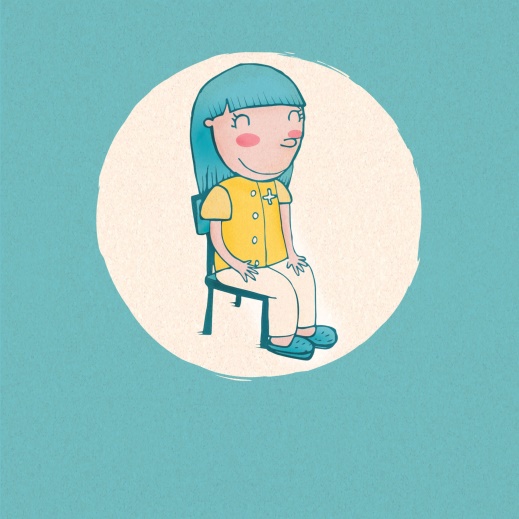 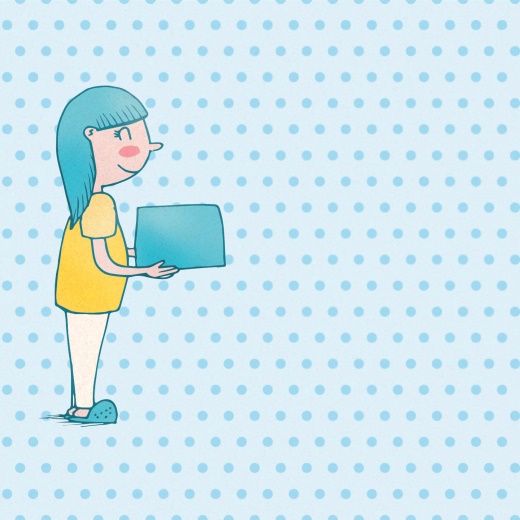 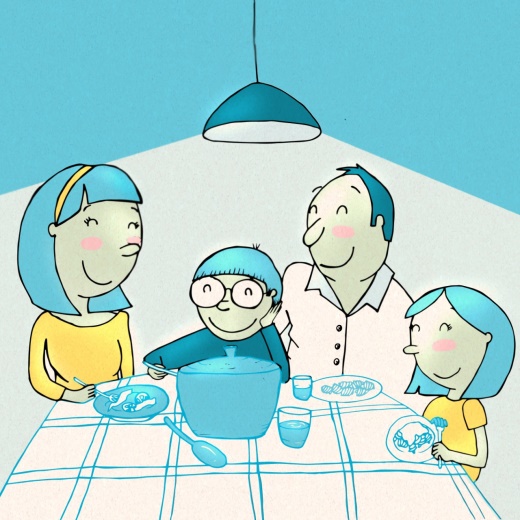 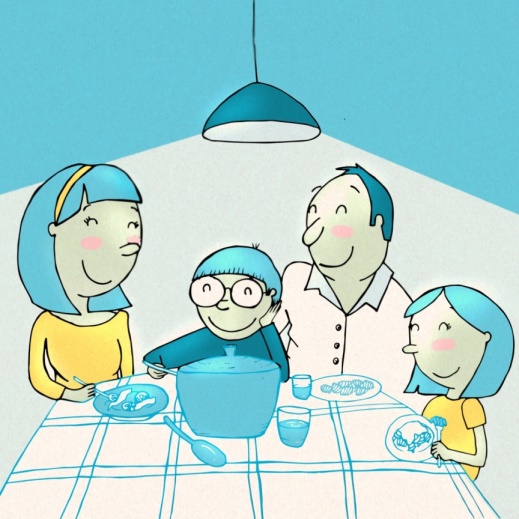 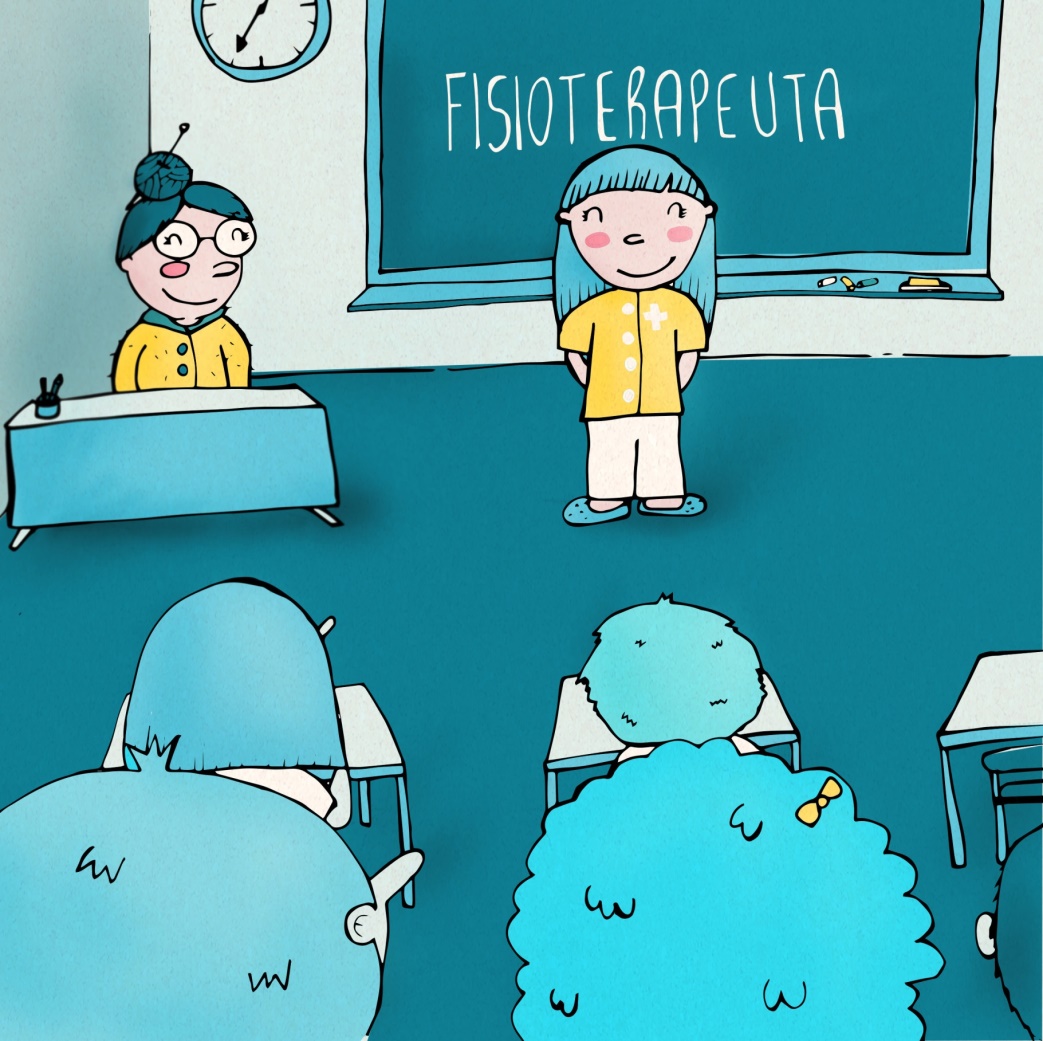 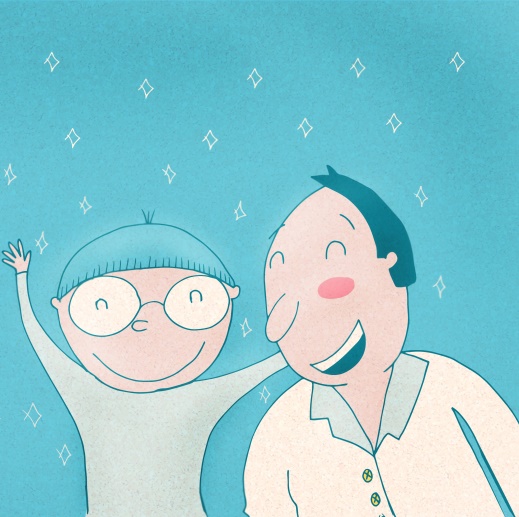 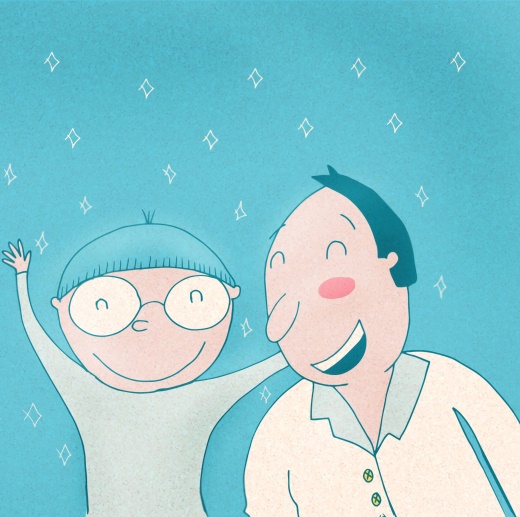 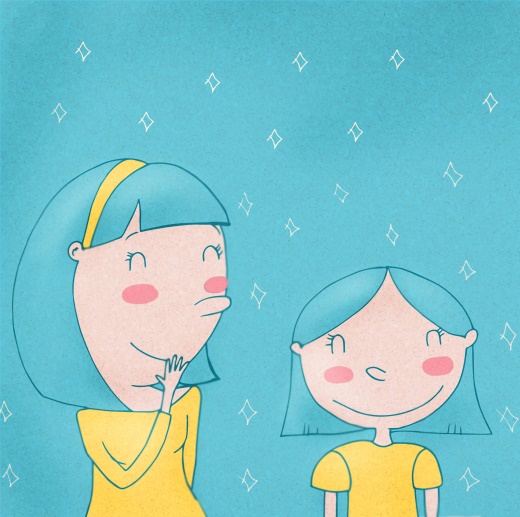 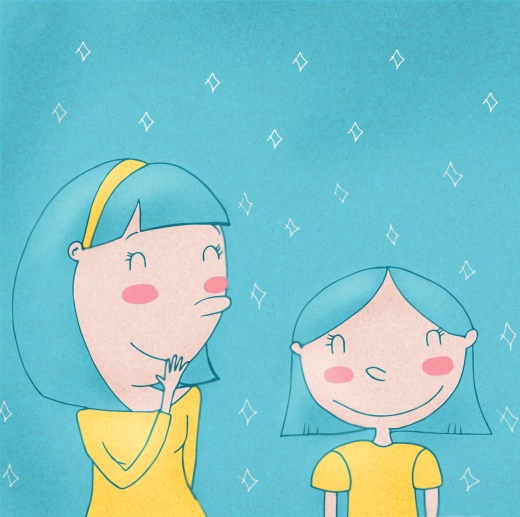 